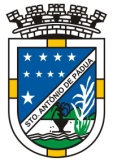 ANEXO III AO EDITAL 074/2022 DECLARAÇÃO DE CUMPRIMENTO DOS REQUISITOS DE HABILITAÇÃORazão social: ________________________________________________________________CNPJ: ____________________________Contato: __________________________________Endereço: ___________________________________________________________________(QUALIFICAÇÃO DA EMPRESA), DECLARA que cumpre todos os requisitos de habilitação e que sua proposta está em conformidade com as exigências deste Termo de Referência.                         _______________________________________                                (assinatura do representante legal da empresa)                                          nome do representante legal da empresa                                                         carimbo com CNPJ